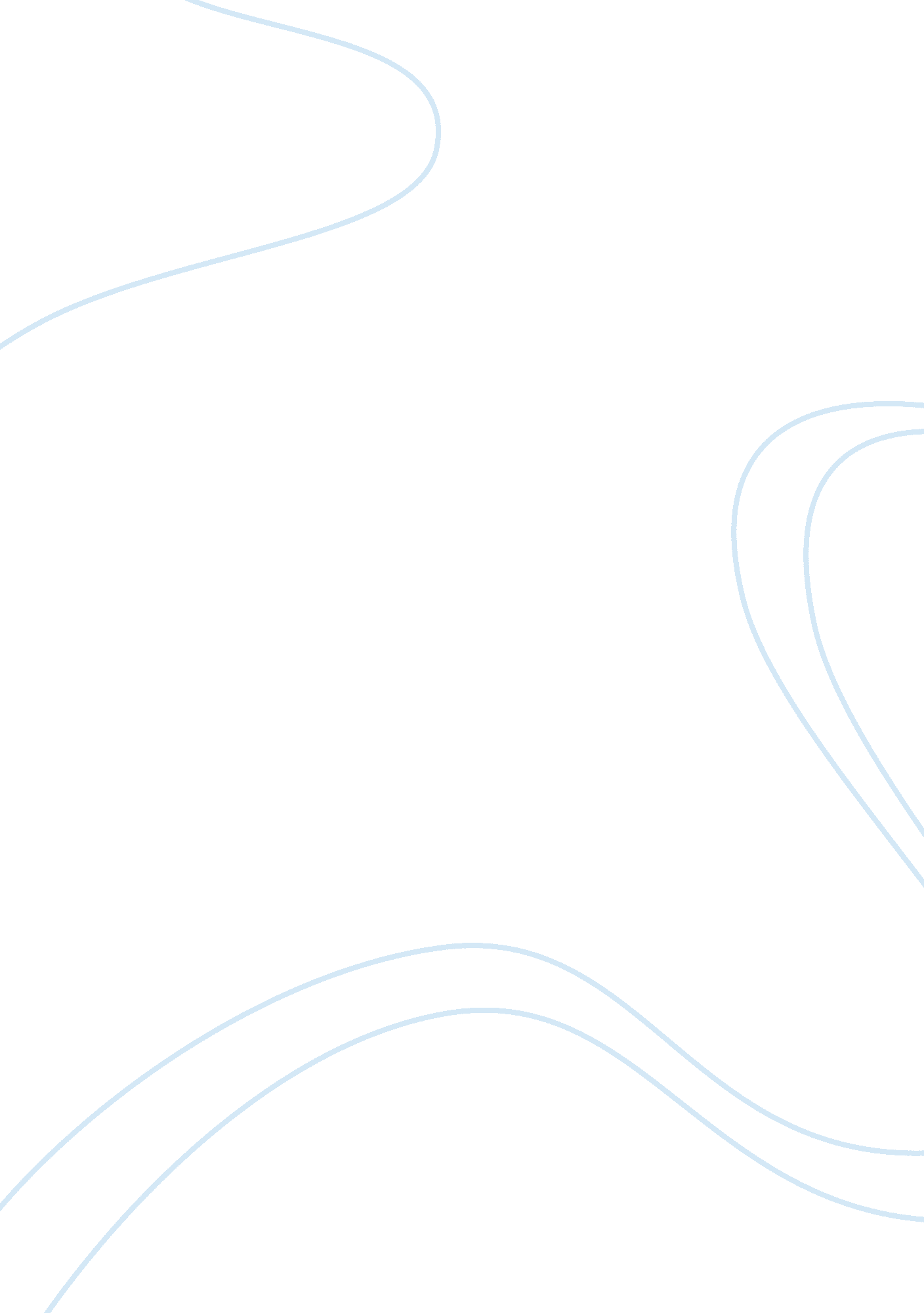 The army crew team: case studyScience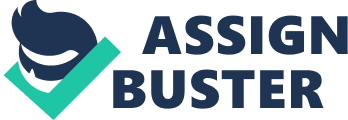 as the number one Army Crew ... The Army Crew Team Case Study_ç™¾åº¦æ–‡åº“ wenku. baidu. com/.../0f5b442ab4daa58da0114a78. ht... â€ŽTranslate this page The ? Army ? Crew ? Team ? ? ? ? ? ? ? ? ? ? ? ? ? ? ? ? SUMMARY ? ? ? The ? Varsity ? team ? that ? consisted ? of ? the ? top ? 8 ? members ? with ? excellent ... Army Crew Team case study pdf free ebook download from www ... ebookbrowse. com/army-crew-team-case-study-pdf-d464120354â€Ž Download Army Crew Team case study pdf documents from www. yoest. com at @EbookBrowse. Free Army Crew Case College Essay Gordonkwilliams - BigNerds. com www. bignerds. com › Peopleâ€Ž Mar 24, 2011 — Army Crew Case: /moods can help better explain and predict behavior. ... Individual skills Team coordination Program organization Strength ... Army Crew Team - Essays - Mandrell - StudyMode. com www. studymode. com › Essays › Militaryâ€Ž Intervene to improve the Varsity boat's performance. THE ARMY CREW TEAM The Army Crew Team case study introduces The Army Crew Team in rowing from ... Trust and the Varsity Army Crew Team Case Analysis - Scribd www. scribd. com/.../Trust-and-the-Varsity-Army-Crew-Team-Case-Analy... â€Ž Mar 13, 2013 — Case analysis of HBR Army Crew Team case study. ... Communication Studies 250: Team Leadership and Decision Making Northwestern ... Free Army Crew Team Essay - Wylie2010 - Anti Essays www. antiessays. com/free-essays/189744. htmlâ€Ž Mar 21, 2012 — The Army Crew Team In the case, Coach P. is presented with an ongoing problem with his Varsity rowing team at West Point. Compared to the ... Army Crew Team - Harvard Case Study Solution & Analysis www. thecasesolutions. com/army-crew-team-405â€Ž Army Crew Team Solution, Army Crew Team Analysis, Army Crew Team Case Study Solution, Varsity crew team coach Army at West Point gathered eight of the ... Ads related to army crew team case study Case Study www. aspencbe. org/ Cases on Sustainability, CSR, Business Ethics and the Environment Military Studies www. nationalacademies. org/ Free Online Access to New Research on Military Studies MBA Case Studies www. globalens. com/ Business School Case Studies Searches related to army crew team case study army crew team case study solution army crew case study analysis army crew rowing Previous 1 2 3 4 5 6 7 8 9 10 Next Advanced searchSearch HelpSend feedbackGoogle. com Google Homeâ€ŽAdvertising Programsâ€ŽBusiness Solutionsâ€ŽPrivacy & Termsâ€ŽAbout Googleâ€Ž 